8	to consider and take appropriate action on requests from administrations to delete their country footnotes or to have their country name deleted from footnotes, if no longer required, taking into account Resolution 26 (Rev.WRC-07);In accordance with Resolution 26 (Rev.WRC-07), the Administrations of Liechtenstein and Switzerland have examined the footnotes to the Table of Frequency Allocations and propose that the country names of Liechtenstein and Switzerland be deleted in footnote 5.536B.ARTICLE 5Frequency allocationsSection IV – Table of Frequency Allocations
(See No. 2.1)

MOD	LIE/SUI/26/15.536B	In Saudi Arabia, Austria, Belgium, Brazil, Bulgaria, China, Korea (Rep. of), Denmark, Egypt, United Arab Emirates, Estonia, Finland, Hungary, India, Iran (Islamic Republic of), Ireland, Israel, Italy, Jordan, Kenya, Kuwait, Lebanon, Libya, Lithuania, Moldova, Norway, Oman, Uganda, Pakistan, the Philippines, Poland, Portugal, the Syrian Arab Republic, Dem. People’s Rep. of Korea, Slovakia, the Czech Rep., Romania, the United Kingdom, Singapore, Sweden, Tanzania, Turkey, Viet Nam and Zimbabwe, earth stations operating in the Earth exploration-satellite service in the band 25.5-27 GHz shall not claim protection from, or constrain the use and deployment of, stations of the fixed and mobile services.    (WRC-)Reasons:	WRC-07 allocated the band 25.5-27 GHz to the EESS (space-to-Earth). The establishment of this footnote was driven by an assumption that a large number of EESS earth stations will be deployed in this band, which would require considerable coordination efforts with the assignments to the fixed service. However, only a low number of EESS earth stations have been and are going to be set up by the EESS operators in the future in and around Liechtenstein and Switzerland. Therefore, the references to Liechtenstein and Switzerland are no longer necessary in this footnote.______________World Radiocommunication Conference (WRC-15)
Geneva, 2–27 November 2015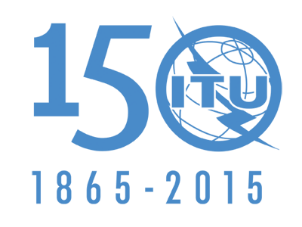 INTERNATIONAL TELECOMMUNICATION UNIONPLENARY MEETINGDocument 26-E16 September 2015Original: EnglishLiechtenstein (Principality of), Switzerland (Confederation of)Liechtenstein (Principality of), Switzerland (Confederation of)Proposals for the work of the conferenceProposals for the work of the conferenceAgenda item 8Agenda item 8